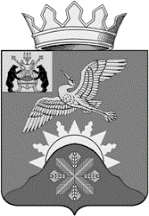 Российская ФедерацияНовгородская областьАДМИНИСТРАЦИЯ БАТЕЦКОГО МУНИЦИПАЛЬНОГО РАЙОНАПОСТАНОВЛЕНИЕот 03.02.2020 № 52п. БатецкийВ соответствии с Федеральным законом от 24 июля 2007 года                            № 209-ФЗ «О развитии малого и среднего предпринимательства в Российской Федерации» Администрация Батецкого муниципального района ПОСТАНОВЛЯЕТ:1. Внести изменения в Порядок предоставления субсидии субъектам малого и среднего предпринимательства (далее – Порядок), утвержденный постановлением Администрации Батецкого муниципального района от 05.05.2017 № 290:1.1. Дополнить раздел «2. Размер, условия и цель предоставления субсидий» Порядка пунктом 2.5 следующего содержания:«2.5. Получатель субсидии при реализации проекта должен обеспечить достижение следующих показателей результативности:увеличение оборота предприятия на 10 процентов;соблюдение уровня заработной платы работников не ниже средней по муниципальному району».1.2. В Типовой договор предоставления субсидии (Приложение №4 к Порядку):1.2.1. Дополнить пунктом 4.1.4. следующего содержания:«4.1.4. Обеспечить достижение установленных показателей результативности деятельности:увеличение оборота предприятия на 10 процентов;соблюдение уровня заработной платы работников не ниже средней по муниципальному району».1.2.2. Изложить пункт 6.2. в следующей редакции:«6.2. В случае выявления нарушений условий, установленных при предоставлении субсидии и (или) выявления факта предоставления Получателем субсидии документов, предусмотренных пунктом 4.1 Порядка Получатель субсидии обязуется осуществить возврат субсидии в добровольном порядке в течение десяти дней со дня получения письменного уведомления от Администрации».2. Опубликовать постановление в муниципальной газете  «Батецкий вестник и разместить на официальном сайте Администрации Батецкого муниципального района в информационно-телекоммуникационной сети «Интернет». Глава района                                      В.Н. Ивановат№56п